Dionyssia 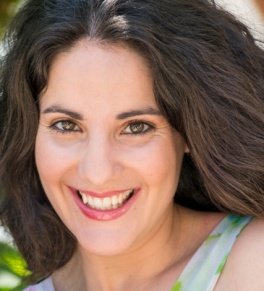 dob: 01/07/1981Permanent Residence: Athens, GreeceMobile: +971504753686 / +919979971283	 Email : dionyssia.376356@2freemail.com Nationality: Greek    Marital Status: Married (mother of 1 child)MUSIC TEACHERPersonal SummaryI am an experienced and qualified music teacher in love with music and passionate to work and interact with children. I hold a bachelor’s degree in Music Studies and a Master’s Degree in Music Education.  I am also an experienced classical guitar teacher, I hold a Classical Guitar Diploma and I have been teaching children, youngsters and adults since 2003.As an educator I am devoted to my students and to the quality of their learning experience, relentlessly seeking new educational material, activities and methods. My Master’s Degree comes as a result of that pursuit and of my insatiate need to improve myself. During my courses I emphasize on boosting children’s creativity, by adopting a hands-on approach on music education. The feedback I get from my students, their parents and my colleagues is that I am successful in creating enthusiasm towards music, the desire of further dealing with music by learning musical instruments or by singing and in broadening my students’ interests.I have performed as a soloist in recitals but the last few years I have mostly concentrated on chamber music. In 2013, along with classical guitarist Konstantinos Kirolytis, I co-founded the Classical Guitar Duo “Musica Libera” (http://www.kostaskirolytis.com/#guitarduo). Musica Libera aims to broaden the guitar repertory with new arrangements of known works and with new works by living composers. Another part of my activity as a musician is arranging all kinds of musical scores for different sizes and levels of guitar ensembles. Professional ExperienceNov. 2005 – June 2009 and	Greek Ministry of Education                                                                Athens, GreeceOct. 2010 - present 	Music teacher in Elementary SchoolsTeaching basic theory of music, body movement & body percussion, musical instruments, songwriting, singing, in charge of the school’s choir and of the school’s festivals, arranging musical pieces for the needs of the school concerts and festivals.Sept. 2009 – June 2010:	Greek Ministry of Education                                                           Kefallinia, Greece               	 Music teacher in Secondary SchoolTeaching theory of music, music of other countries and civilizations, film music, in charge of the school’s choir and of the school’s festivals, arranging musical pieces and songs for the needs of the school concerts and festivals.Oct. 2005 – Jun. 2017: 	Private Conservatory of Argyroupoli                                                                     Athens, Greece	Classical Guitar TeacherTeaching the classical guitar and musical interpretation to children of early age to youngsters and adults, from basic to advanced level, organizing and conducting guitar ensembles for the institution’s concerts, arranging musical pieces for those ensembles.Sept. 2003 – present:	 Self-Employed                                                                                    Athens, Greece               	 Classical Guitar Teacher Teaching the classical guitar and musical interpretation to children of early age to youngsters and adults, from basic to advanced level.Academic Background 2015 – 2017:  	University of Nicosia                                                                                                     Cyprus                                                                          MEd in Music Education                                           (Distant learning)Indicative Courses: Contemporary Music Pedagogy, Creativity in Music Education, Using Technology in Music Education, Philosophy and Sociology of Music Education, Music Curriculum: Theory and School Practice, Research in Music Education, Multicultural Education.Essays:Songwriting: An alternative suggestion for Music TeachingComparison on teacher’s training on multicultural education between Sweden and GreeceComparison between the Music Curriculums of Greece, Cyprus and England.Music, School Performance and behaviour: Do children learning a musical instrument have better performance in Language and Maths? Do they have better behaviour? 2003-2005:	National Conservatory of Athens		       Greece	Soloist Diploma in Classical Guitar1999-2004:	National Kapodistrian Univeristy of Athens		       Greece Bachelor’s Degree in Music StudiesIndicative Courses: Music History, Pedagogy of Music, fugue & counterpoint, Musical Analysis and Interpretation, Choir Conducting, Orchestra Conducting, Aesthetics of Music, Anthropology of Music, Orchestration.  Essays:Analysis of Johannes Brahms Symphony No.2 in D major, Op. 73Analysis of L. V. Beethoven’s Piano Sonata No. 31, Op. 110Critical Edition of Musical Texts: L. V. Beethoven, Piano Sonata No. 22 in F Major, Op. 54.2001-2003:	National Conservatory of Athens		      Greece	Teaching Diploma in Classical Guitar2001-2003:	Municipal Conservatory of Moschato 		     Greece	Diploma in Counterpoint1998-2001:	Municipal Conservatory of Moschato		     Greece	Diploma in HarmonyConferences/Seminars“The music video in music teaching and learning: analysis and educational applications”, G.S.M.E., Athens, Greece, 2016“Orff Approach of Music Education”, 50 hours, Athens, 2015“The Digital School and the new pilot curriculums for Music”, Athens, 2011 “New School – The Transition: Retraining and informing Educators”, 20 hours, Athens, 2011“Dealing with Crisis within School Units”, Athens, 2011“School Singing and interdisciplinarity in Education”, Piraeus, 2011“Music Pedagogy & Teaching Methodology of Music”, 25 hours, Athens, Greece, 2008Classical Guitar and musical interpretation seminars, Athens, 1998-2005Special Skills/ActivitiesClassroom management Lesson palningOrganizing enthusiastic lessons that engage and inspire studentsInfluential teacher, transmitting positive energyPunctual, responsible and professionalHigh communicational and interpersonal skillsCo-founded the Classical Guitar Duet Musica LiberaArranging musical scores and songs for ensembles consisting of various instrumentsPerforming in concerts as a chamber musicianLanguagesGreek –    Native SpeakerEnglish – Fluent, Certificate of Proficiency in English, University of Michigan IT skillsVery good command of Microsoft Office™ tools.Very good command of Sibelius music program, Audacity and MuseScore.Very good command of Microsoft Movie Maker.Good with Adobe Lightroom.Fair with Cakewalk Sonar Artist.Interests/Volunteer WorkPhotographyWalking English and Greek literature readingBikingReferences are available upon request